 Coordinators’ Meeting Tuesday, September 22nd, 2015; 1:00-3:30 PMMartin Luther King Jr. CampusAgendaWelcome & IntroductionsStaffing ChangesHighlights of 2014-2015 Recap of The Year III. Updates for 2015-2016TechnologyVE  Junior VentureFellowship ProgramIV. Curriculum UpdatesEntrepreneurship Class-ProjectsExcel CourseFinancial AlgebraV.    Immediate Attention MattersFirm RegistrationStudent RegistrationData Portal Username & PasswordFirm Rent & UtilitiesPhoto Consent Form (Portal in Human Resources/Reference Files)VI. Work Based LearningWhat is it? Examples: Job Shadowing, College trips and courses, Guest Speakers, Career Day, InternshipsWho’s involved? EveryoneJob Readiness Training-Saturday, November 7th SIF Funds (Internship money managed by WBLRC)/Internships)VII. TestingPre-test  (link is located in the Portal under Teacher Tools/Assessments)Pre-Nocti (www.nocti.org)VIII. Program Approval/Re-approvalWhat is it? Program Approval Form (PAF) & Supporting Documents (Curriculum, Work Skills Employability Profile, Letter of Support and/or Post Secondary Articulation Letter) STARS Course CodingExternal Partnerships (2 ACTIVE Industry & 1 Post Secondary)VTEA/Budgeting for 2015-2016 IX. Trips for 2015/2016Germany (November 13-20, 2015)Pigeon Forge, Tennessee (November 20-24, 2015)Parent Meeting-Germany/Tennessee: Friday, October 9Student Meeting-Germany/Tennessee: Thursday, October 15Belgium (February 2016)San Francisco, California (March 2016)X. CollegeBronx Community College:  Classes start Saturday, September 26XI. Upcoming EventsAd Futures Competition date: Thursday, October 1 @ MicrosoftCEO Day partnered with ACORD & InVest:  Tuesday, October 13Business & Entrepreneurship Leadership Conference: Wednesday, October 7 @ LIU PostStudent Workshops (Refer to Calendar of Events Handout)Online National Competitions (www.competitions.veinternational.org)Elevator Pitch, Website, Video Commercial, Annual ReportLocal Business Plan Competitions-December 17-22NYC Business Plan Competition-Thursday, January 14Upcoming Dates: Fall 2015/Winter 2016
REFER TO CALENDAR OF EVENTS HANDOUTNEXT COORDINATOR’S MEETING NOVEMBER 2015    NOTES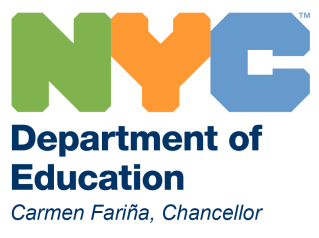 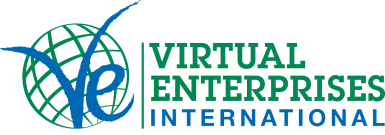 Martin Luther King, Jr., HS Campus    122 Amsterdam Avenue – Room 251     New York, NY 10023 P: 212-769-2710     F: 212-799-7528     www.veinternational.org